	Samodzielny Publiczny Zakład Opieki Zdrowotnej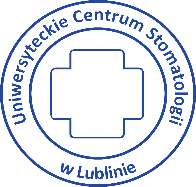 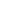 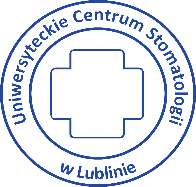 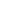 	       UNIWERSYTECKIE CENTRUM STOMATOLOGII W LUBLINIE                20-093 Lublin, ul. Dra Witolda Chodźki 6                  tel. +48 (81) 502 17 00      www.ucs.lublin.pl                                        	e-mail: sekretariat@ucs.lublin.pl                     NIP: 712-308-47-59	                                                           Regon: 060281989	Uniwersyteckie Centrum Stomatologii w Lublinie zwraca się z prośbą o złożenie oferty cenowej na dostawę 26 licencji na 5-letni dostęp do oprogramowania RadiAnt DICOM Viewer lub oprogramowania równoważnego, spełniającego co najmniej poniższe parametry minimalne:Wymagania Zamawiającego:Wykonawca zagwarantuje dostawę towaru na własny koszt do siedziby UCS w Lublinie przy ul. Dra Witolda Chodźki 6 (lub na wskazany adres e-mail), nie później niż w ciągu 2 tygodni, licząc od dnia powiadomienia o wyborze oferty.Warunki płatności – przelew na konto Wykonawcy, termin nie krótszy niż 30 dni od daty dostarczenia prawidłowo wystawionej faktury do Zamawiającego.Licencje muszą być objęte 5-letnim planem abonamentowym.Gwarancja nie krótsza niż 5-letnia (licząc od dnia dostawy licencji).Zamawiający zastrzega sobie prawo do zwrotu towaru wadliwego lub niezgodnego z zamówionym (z opisem przedmiotu zamówienia) na koszt Wykonawcy.Warunki udziału w postępowaniu:O udzielenie zamówienia mogą ubiegać się Wykonawcy, którzy nie podlegają wykluczeniu na podstawie art. 7 ust. 1 ustawy z dnia 13 kwietnia 2022 r. o szczególnych rozwiązaniach w zakresie przeciwdziałania wspieraniu agresji na Ukrainę oraz służących ochronie bezpieczeństwa narodowego (t.j. Dz. U. poz. 507 z 2024 r.).Zamawiający wymaga, aby w ofercie :określić oferowany produkt (nazwę), cenę jednostkową netto z uwzględnieniem ewentualnych rabatów oraz kosztu transportu;podać stawkę podatku VAT;obliczyć wartość oferty netto i brutto (z VAT), gdyż do porównania ofert będzie brana cena oferty brutto;określić warunki płatności – przelew, nie mniej niż 30 dni;określić długość okresu gwarancji;potwierdzić spełnienie wszystkich cech minimalnych przez oferowany przedmiot zamówienia;określić termin realizacji zamówienia, nie dłużej niż w 2 tygodnie;wypełnić oświadczenie o nie podleganiu wykluczeniu z postępowania na podstawie art. 7 ust. 1 ustawy z dn. 13 kwietnia 2022 r. o szczególnych rozwiązaniach w zakresie przeciwdziałania wspieraniu agresji na Ukrainę oraz służących ochronie bezpieczeństwa narodowego.Ocena ofertZamawiający spośród ofert wybierze ofertę z najniższą ceną.Osoba upoważniona do kontaktów: W sprawach merytorycznych: Dawid Hryciuk, tel. 883 404 534, e-mail: dhryciuk@ucs.lublin.plW sprawach formalnych: Renata Wadowska, tel. 81 502 17 10, e-mail: rwadowska@ucs.lublin.pl Wymagane dokumenty:wypełniony formularz „Oferty Wykonawcy” opracowany na podstawie załącznika nr 1 do niniejszego zapytania ofertowegoSkładanie ofert:Oferty należy złożyć wg wyboru Wykonawcy:1) za pośrednictwem poczty lub osobiście na adres:Uniwersyteckie Centrum Stomatologii w Lublinie, ul. Dra Witolda Chodźki 6, I piętro, SEKRETARIAT lub 2) drogą elektroniczną przez Platformę Zakupową na stronie dotyczącej tego postępowania pod adresem: https://itwl.platformazakupowa.pl/transakcja/963082 w terminie do 9 sierpnia 2024 r. do godz. 9:00.Wymaga się aby oferty złożone drogą elektroniczną miały formę elektroniczną i opatrzone były podpisem kwalifikowanym lub miały postać elektroniczną i opatrzone były podpisem zaufanym lub podpisem osobistym.Oferty złożone po terminie nie będą brane pod uwagę.Załączniki:Formularz oferty WykonawcyZałącznik nr 1 do Zapytania ofertowegoOFERTA WYKONAWCYUniwersyteckie Centrum Stomatologii w Lublinieul. Dra Witolda Chodźki 6Nawiązując do zaproszenia do złożenia oferty na dostawę 26 licencji na 5-letni dostęp do oprogramowania RadiAnt DICOM Viewer (znak ZP.26.2.90.2024) składam poniższą ofertę:Dane Wykonawcy:Nazwa: ................................................................................................Adres: ..................................................................................................NIP: ................................................................ REGON: …………………………Telefon: ...........................................Poczta elektroniczna (e-mail): ............................................Data sporządzenia oferty...................................................................................................Oferuję realizację przedmiotu zamówienia za łączną cenę brutto podaną w poniższej tabeli:*) wypełnić w przypadku oferowania oprogramowania równoważnego; brak wypełnienia oznacza zaoferowanie oprogramowania RadiAnt DICOM Viewer3. Proponuję następujące warunki realizacji kontraktu:1) termin realizacji zamówienia – w ciągu 2 tygodni od powiadomienia o wyborze oferty,2) okres gwarancji: 60 miesięcy, 3) warunki płatności: na konto Wykonawcy, w formie przelewu dokonanego w ciągu 30 dni po dostawie, licząc od daty dostarczenia prawidłowo wystawionej faktury do Zamawiającego, potwierdzającej wykonany zakres zamówienia; oświadczam, iż konto do uregulowania zapłaty, które podam na fakturze będzie widniało w elektronicznym wykazie czynnych podatników VAT (tzw. białej liście podatników VAT)Oświadczam, iż produkty objęte ofertą spełniają wszystkie parametry minimalne podane w opisie przedmiotu zamówienia.Oświadczam, że nie podlegam wykluczeniu z postępowania na podstawie art. 7 ust. 1 ustawy z dnia 13 kwietnia 2022 r. o szczególnych rozwiązaniach w zakresie przeciwdziałania wspieraniu agresji na Ukrainę oraz służących ochronie bezpieczeństwa narodowego (t.j. Dz. U. poz. 507 z 2024 r.).Oświadczam, iż podane ceny uwzględniają wszelkie koszty, m.in. opakowania oraz transportu do siedziby Zamawiającego oraz ewentualnie udzielony rabat finansowy.Oświadczam, że złożona przeze mnie oferta cen jednostkowych brutto nie będzie podwyższona na etapie realizacji zamówienia.ZP.26.2.90.2024Lublin, 02.08.2024 r.Lp.Rodzaj parametruWymagana wartość parametruObsługiwane formaty DICOMPliki różnych modalności: CR, DX, MG, CT, MR, PT, US, XA, NM, SC, SRObrazy monochromatyczne (np. CR, CT, MR)Obrazy kolorowe (np. US, rekonstrukcje 3D)Obrazy statyczne (np. CR, MG, CT)Dynamiczne sekwencje (np. XA, US)Obrazy nieskompresowane (little endian/big endian, implicit/explicit VR)Obrazy skompresowane (RLE, JPEG Lossy, JPEG Lossless, JPEG 2000, JPEG-LS)Ustrukturyzowane raportyOsadzone dokumenty PDFFilmy DICOM MPEG4/MPEG2Otwieranie badań DICOMOtwieranie badań DICOM z płyt CD/DVD/Blu-rayOtwieranie badań DICOM z folderów lokalnych i sieciowychOtwieranie badań DICOM z pamięci USB (pendrive)Otwieranie archiwów ZIP niezaszyfrowane /zaszyfrowane) z plikami DICOMSzukanie i pobieranie badań DICOM (lub wybranych serii) z lokalizacji PACSOdbieranie i wyświetlanie badań wysłanych z innych lokalizacji PACSLokalne archiwumPrzechowywanie badań DICOM w lokalnej bazie danychImport badań DICOM z dysków CD/DVD/Blu-rayImport badań DICOM z folderów lokalnych i sieciowychImport badań DICOM z dysków USB (pendrive)Import archiwów ZIP (nieszyfrowane/zaszyfrowane) z plikami DICOMImport badań DICOM z lokalizacji PACSOrganizacja kolekcji badań przy użyciu słów kluczowychObsługa wielu baz danych jednocześnieEksport listy badań do pliku CSVEksport obrazówEksport plików DICOM do obrazów JPEG/BMPEksport plików DICOM do filmów MP4/WMVEksport plików DICOM w oryginalnym formacie2Kopiowanie wyświetlanego obrazu do schowka WindowsWysyłanie badań do lokalizacji PACS3Podstawowe narzędziaPłynne powiększanie obrazuPłynne przesuwanie obrazuZmiana jasności i kontrastu (poziom/szerokość okna)Tryb negatywuWstępne ustawienia okna dla tomografii komputerowej (płuca, kości, itp.)Dokładne ustawianie wartości okna (obsługa SUVbw dla serii PET)Dodawanie własnych wstępnych ustawień oknaObroty (90, 180, 270 stopni)Odbicie lustrzane (poziome, pionowe)Filtry obrazu (wyostrzanie, wygładzanie, krawędź, wytłoczenie)Wyświetlanie dynamicznych serii/sekwencji (CINE) z opcją regulacji ilości klatek na sekundęWyświetlanie DICOM overlays (adnotacje lub graficzne nakładki zawarte w pliku)Wyświetlanie i przeszukiwanie wartości i opisów metadanych pliku DICOMPomiary/ROIPomiar długości odcinkaRęczna kalibracja pomiaru długościObsługa kalibrowanych regionów w obrazach USGPomiar średniej, minimalnej i maksymalnej wartości (np. gęstość w jednostkach Hounsfielda dla TK, SUVbw dla PET) w obrębie koła/elipsy oraz jej powierzchniPomiar powierzchni i obwodu zamkniętego wielokątaPomiar długości otwartego wielokątaPomiar wartości kątaPomiar wartości kąta CobbaPomiar odległości odchyleniaNarzędzie strzałki do adnotacjiOłówek do rysowania odręcznegoPorównywanie seriiPorównywanie wielu serii w tym samym lub w różnych oknachAutomatyczna synchronizacja dla serii obrazów z tą samą płaszczyzną obrazu (np. serie tomografii komputerowej wykonane przed i po podaniu środka kontrastowego)4Ręczna synchronizacja dla serii z różnych badań z podobną płaszczyzną obrazuLinie referencyjne dla serii z różnymi płaszczyznami obrazu (np. badania rezonansu magnetycznego)4Kursor 3DRozdzielanie serii wielosekwencyjnych/dynamicznych do oddzielnych paneliZaawansowane narzędzia2D MPR (ortogonalne rekonstrukcje wielopłaszczyznowe)Fuzja serii obrazów z różnych modalności (np. PET-CT) lub z różnych protokołów (np. MR T1/T2 – DWI)Krzywe wzmocnienia kontrastowego (TIC)3D MPR (rekonstrukcje w dowolnej płaszczyźnie) z trybami MIP/MinIP/Avg3D VR (rekonstrukcja objętościowa)Migawki 3D do zapisywania i szybkiego przywracania widoków 3DTworzenie filmów z rekonstrukcją objętościową 3D VR: szybkie filmy (proste obroty) i zaawansowane filmy oparte o migawki 3DEksport modeli 3D do plików STLAkceleracja GPU dla trybów 3D VR i 3D MPR/MIP5Tryb DSA (cyfrowa angiografia subtrakcyjna) z automatycznym i ręcznym przesunięciem maski, podzieloną maską i magiczną maskąInterfejsProsty i intuicyjny interfejs użytkownika z trybem pełnoekranowymObsługa gestami w urządzeniach dotykowych z Windows 8/8.1/10/11Wielojęzyczny interfejs - dostępnych ponad 30 językówSkróty klawiszowe z możliwością dostosowaniaPrzedmiot ofertyIlość / j.m.kwota netto zajedną licencjęWartość nettoWartość bruttoRadiAnt DICOM ViewerPrzeglądarka DICOM PACS dla obrazów medycznychalternatywnie: oprogramowanie równoważne:  *)model / nazwa ………………………..Licencje z 5-letnim planem abonamentowym26